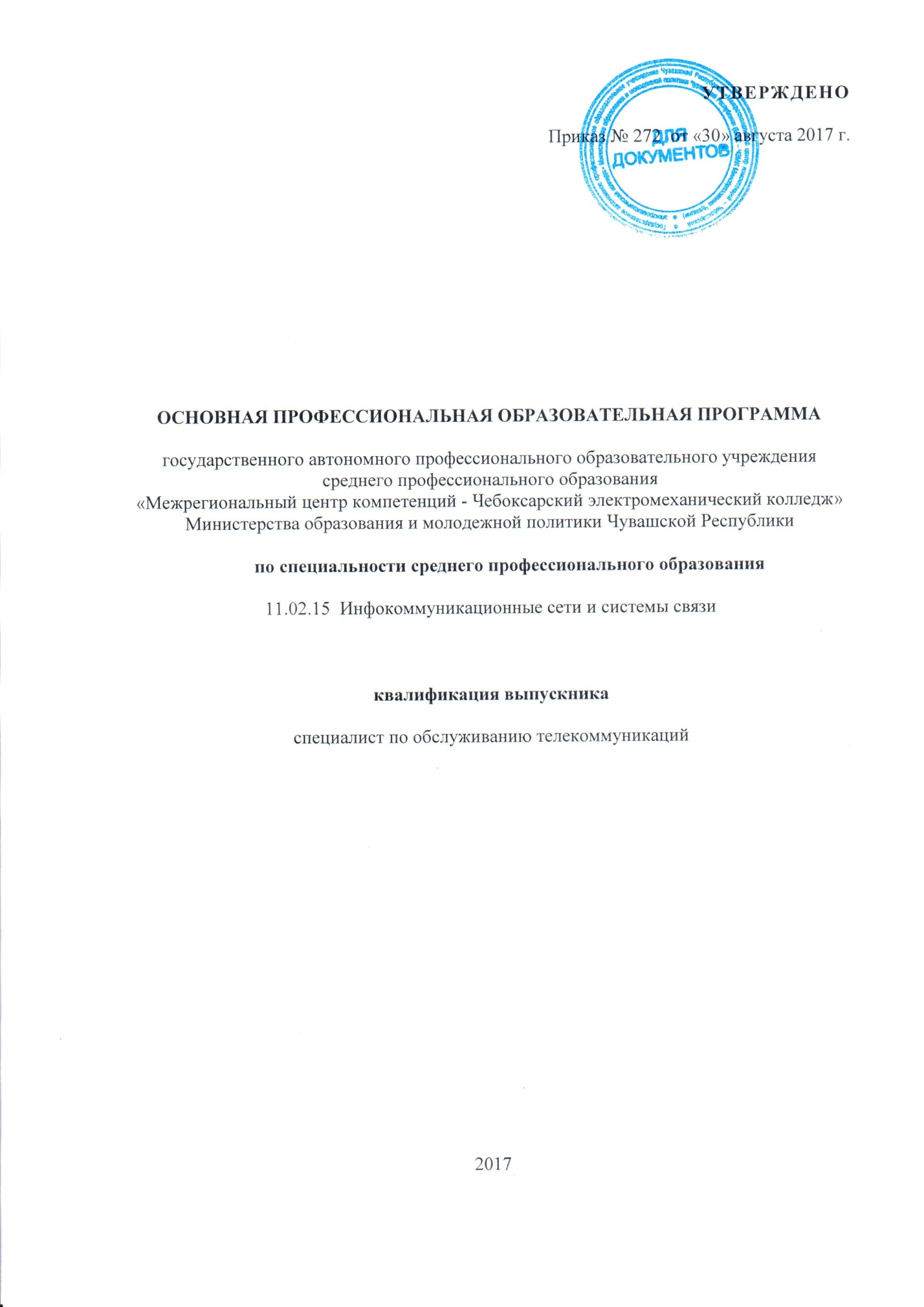 Общие положенияНормативно-правовые основы разработки ОПОП: основная профессиональная образовательная программа - комплекс нормативно-методической документации, регламентирующий содержание, организацию и оценку качества подготовки обучающихся и выпускников по специальности 11.02.15 Инфокоммуникационные сети и системы связи. Образовательная программа разработана в соответствии с требованиями федерального государственного образовательного стандарта среднего профессионального образования по специальности 11.02.15 Инфокоммуникационные сети и системы связи (утв. приказом Министерства образования и науки РФ от 09 декабря 2016 г. N 1584).Нормативный срок освоения программы по специальности при очной форме получения образования:на базе среднего (полного) общего образования –  3 года 6 месяцев;на базе основного общего образования – 4 года 6 месяцев.Характеристика профессиональной деятельности выпускников и требования к результатам освоения ОПОП Область и объекты профессиональной деятельности  Область профессиональной деятельности выпускника: 06 Связь, информационные и коммуникационные технологии.Виды профессиональной деятельности и профессиональные компетенции выпускника:ВПД 1. Техническая эксплуатация инфокоммуникационных сетей связи:ПК 1.1. Выполнять монтаж и настройку сетей проводного и беспроводного абонентского доступа в соответствии с действующими отраслевыми стандартами.ПК 1.2. Выполнять монтаж, демонтаж и техническое обслуживание кабелей связи и оконечных структурированных кабельных устройств в соответствии с действующими отраслевыми стандартами.ПК 1.3. Администрировать инфокоммуникационные сети с использованием сетевых протоколов.ПК 1.4. Осуществлять текущее обслуживание оборудования мультисервисных сетей доступа.ПК 1.5. Выполнять монтаж и первичную инсталляцию компьютерных сетей в соответствии с действующими отраслевыми стандартами.ПК 1.6. Выполнять инсталляцию и настройку компьютерных платформ для предоставления телематических услуг связи.ПК 1.7. Производить администрирование сетевого оборудования в соответствии с действующими отраслевыми стандартами.ПК 1.8. Выполнять монтаж, первичную инсталляцию, настройку систем видеонаблюдения и безопасности в соответствии с действующими отраслевыми стандартами.ВПД 2. Техническая эксплуатация инфокоммуникационных систем:ПК 2.1. Выполнять монтаж, демонтаж, первичную инсталляцию, мониторинг, диагностику инфокоммуникационных систем передачи в соответствии с действующими отраслевыми стандартами.ПК 2.2. Устранять аварии и повреждения оборудования инфокоммуникационных систем.ПК 2.3. Разрабатывать проекты инфокоммуникационных сетей и систем связи для предприятий и компаний малого и среднего бизнеса.ВПД 3. Обеспечение информационной безопасности инфокоммуникационных сетей и систем связи:ПК 3.1. Выявлять угрозы и уязвимости в сетевой инфраструктуре с использованием системы анализа защищенности.ПК 3.2. Разрабатывать комплекс методов и средств защиты информации в инфокоммуникационных сетях и системах связи.ПК 3.3. Осуществлять текущее администрирование для защиты инфокоммуникационных сетей и систем связи с использованием специализированного программного обеспечения и оборудования.ВПД 4. Организация производственной деятельности персонала структурных подразделений, отвечающих за предоставление телематических услуг:ПК 4.1. Планировать деятельность структурных подразделений по предоставлению телематических услуг.ПК 4.2. Обеспечивать текущую деятельность структурных подразделений, отвечающих за предоставление телематических услуг, материально-техническими ресурсами.ПК 4.3. Организовывать работу подчиненного персонала.ВПД 5. Адаптация конвергентных инфокоммуникационных технологий и систем к потребностям заказчика:ПК 5.1. Анализировать современные конвергентные технологии и системы для выбора оптимальных решений в соответствии с требованиями заказчика.ПК 5.2. Выполнять адаптацию, монтаж, установку и настройку конвергентных инфокоммуникационных систем в соответствии с действующими отраслевыми стандартами.           ПК 5.3. Администрировать конвергентные системы в соответствии с рекомендациями Международного союза электросвязи           ВПД 6. Освоение одной или нескольких профессий рабочих, должностей служащих         ПК 6.1 Выполнять работы по монтажу и ремонту узлов и элементов оборудования телекоммуникаций         ПК 6.2 Осуществлять монтаж,   эксплуатацию и измерения волоконно-оптических и медно-жильных кабельных линий.        ПК 6.3 Производить эксплуатацию воздушных линий и абонентских устройств        ПК 6.4 Осуществлять эксплуатацию и ремонт городской кабельной канализации и смотровых устройств.         ВПД 7. Выполнение работ по компетенции Worldskills Russia         ПК 7.1 Выполнять монтаж кабельных систем в соответствии с действующими отраслевыми стандартами         ПК 7.2 Выполнять монтаж и настройку активного сетевого оборудования         ПК 7.3 Определять характер повреждения, находить и максимально качественно и быстро устранять поврежденияОсновной профессиональной образовательной программой в рамках одного из видов профессиональной деятельности предусмотрено освоение основной программы профессионального обучения по профессии рабочего/должности служащего: 19827 Электромонтер линейных сооружений телефонной связи и радиофикации.По результатам освоения профессионального модуля образовательной программы среднего профессионального образования, который включает в себя проведение практики, обучающийся получает свидетельство о профессии рабочего/должности служащего. Присвоение квалификации проводится с участием работодателей.Общие компетенции выпускника2.2 Соответствие профессиональных модулей присваиваемым квалификациям 3. Условия образовательной деятельности3.1. Требования к материально-техническому оснащению образовательной программы.Специальные помещения представляют собой учебные аудитории для проведения занятий всех видов, предусмотренных образовательной программой, в том числе групповых и индивидуальных консультаций, текущего контроля и промежуточной аттестации, а также помещения для самостоятельной работы, мастерские и лаборатории, оснащенные оборудованием, техническими средствами обучения и материалами, учитывающими требования международных стандартов.Кабинеты:  гуманитарных и социально-экономических дисциплининостранного языкаматематикифизикикомпьютерного моделированиябезопасности жизнедеятельности и охраны трудаЛаборатории:информационной безопасности телекоммуникационных системтеории электросвязиэлектронной техникивычислительной техникиэлектрорадиоизмеренийоснов телекоммуникацийтелекоммуникационных системсетей абонентского доступамультисервисных сетейМастерские:электромонтажная электромонтажная охранно-пожарной сигнализации Спортивный комплекс:спортивный зал;открытый стадион широкого профиля с элементами полосы препятствий;стрелковый тирЗалы:библиотека, читальный зал с выходом в сеть Интернет;актовый зал.3.2. Требования к кадровым условиямРеализация образовательной программы обеспечивается педагогическими работниками образовательной организации, а также лицами, привлекаемыми к реализации образовательной программы на условиях гражданско-правового договора, в том числе из числа руководителей и работников организаций, направление деятельности которых соответствует областям профессиональной деятельности: 06 Связь, информационные и коммуникационные технологии, и имеющих стаж работы в данной профессиональной области не менее 3 лет.Квалификация педагогических работников образовательной организации отвечает квалификационным требованиям, указанным в профессиональном стандарте «Педагог профессионального обучения, профессионального образования и дополнительного профессионального образования», утвержденном приказом Министерства труда и социальной защиты Российской Федерации от 8 сентября 2015 г. № 608н.Педагогические работники, привлекаемые к реализации образовательной программы, получают дополнительное профессиональное образование по программам повышения квалификации, в том числе в форме стажировки в организациях, направление деятельности которых соответствует областям профессиональной деятельности: 06 Связь, информационные и коммуникационные технологии, не реже 1 раза в 3 года с учетом расширения спектра профессиональных компетенций.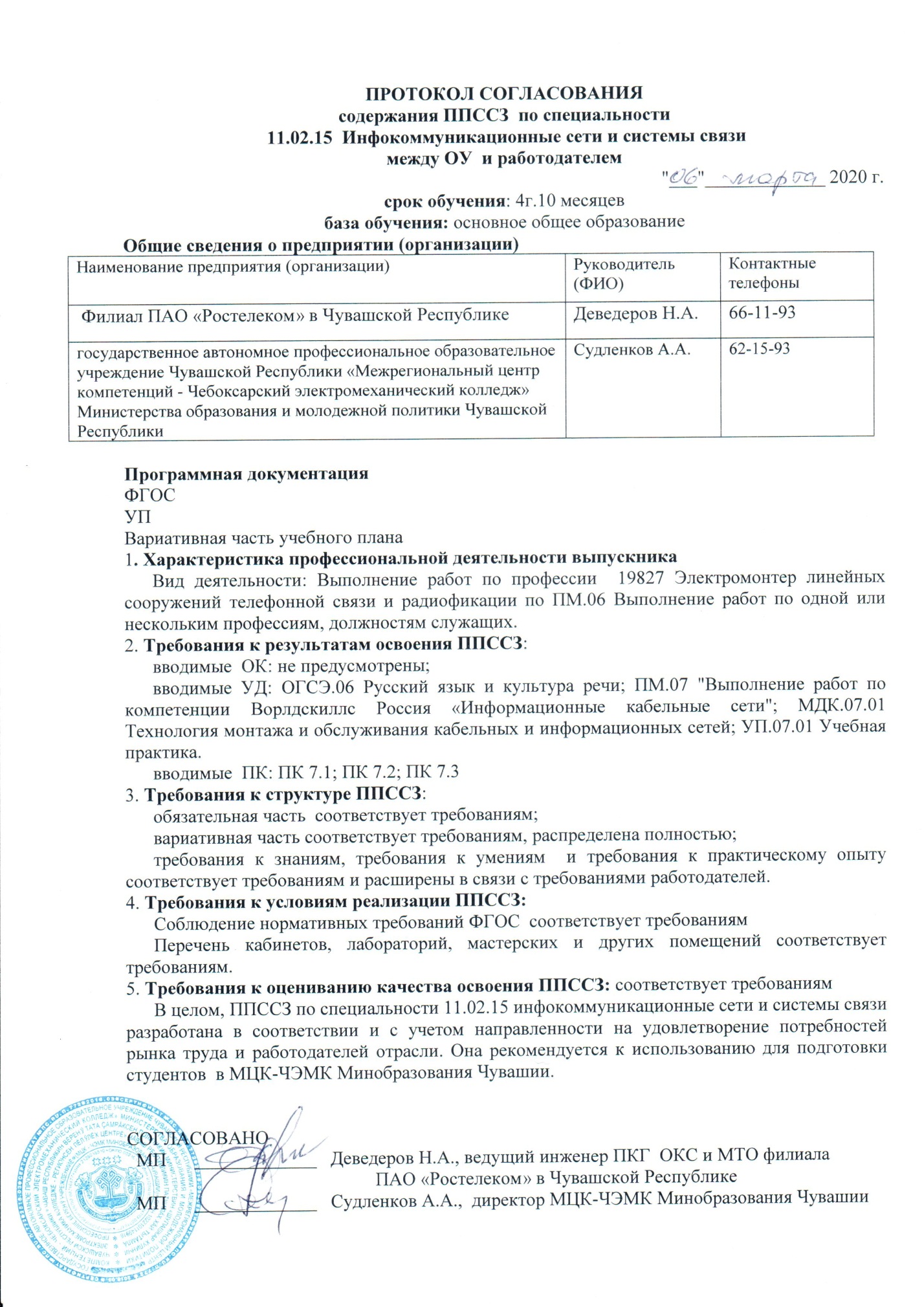 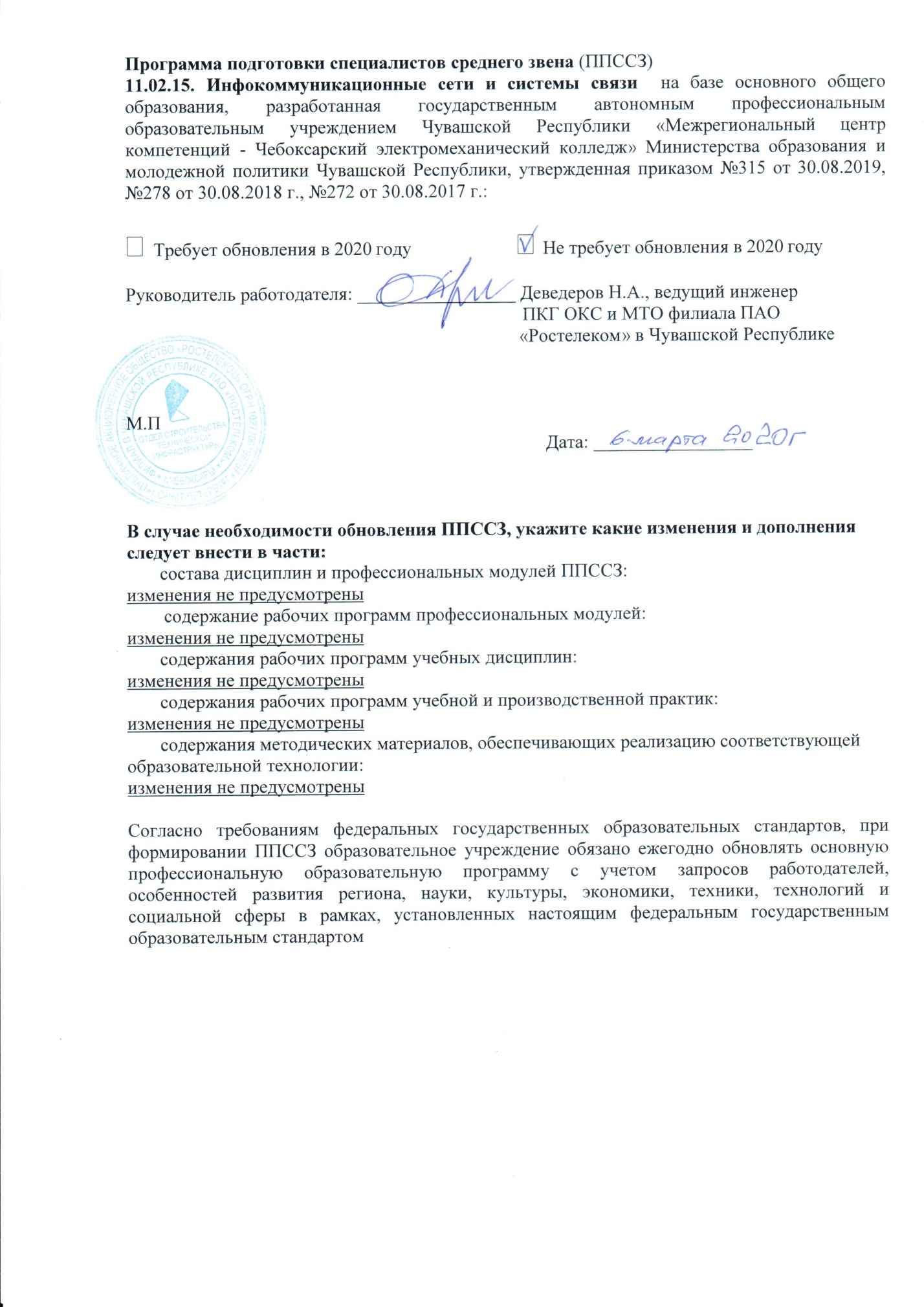 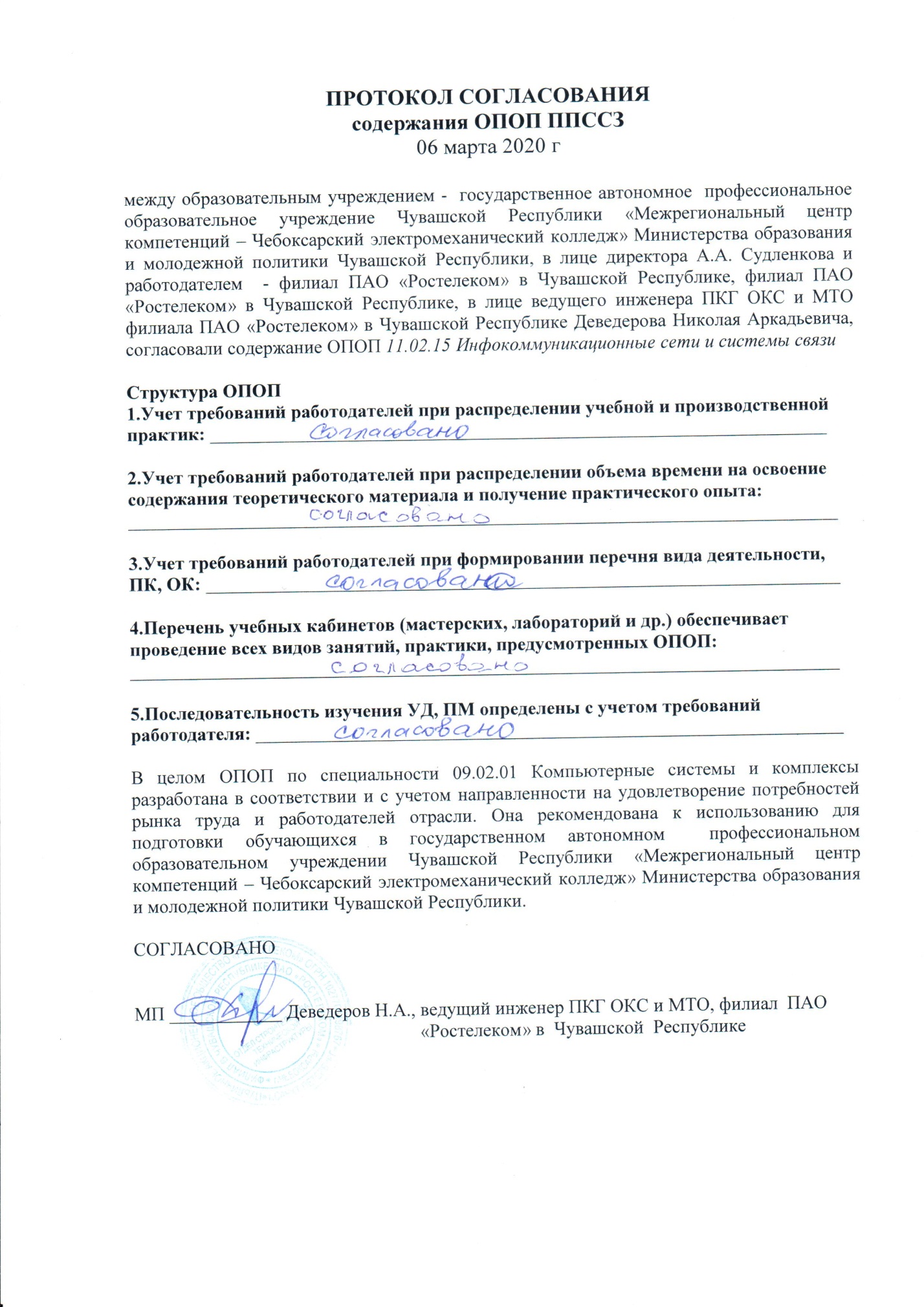 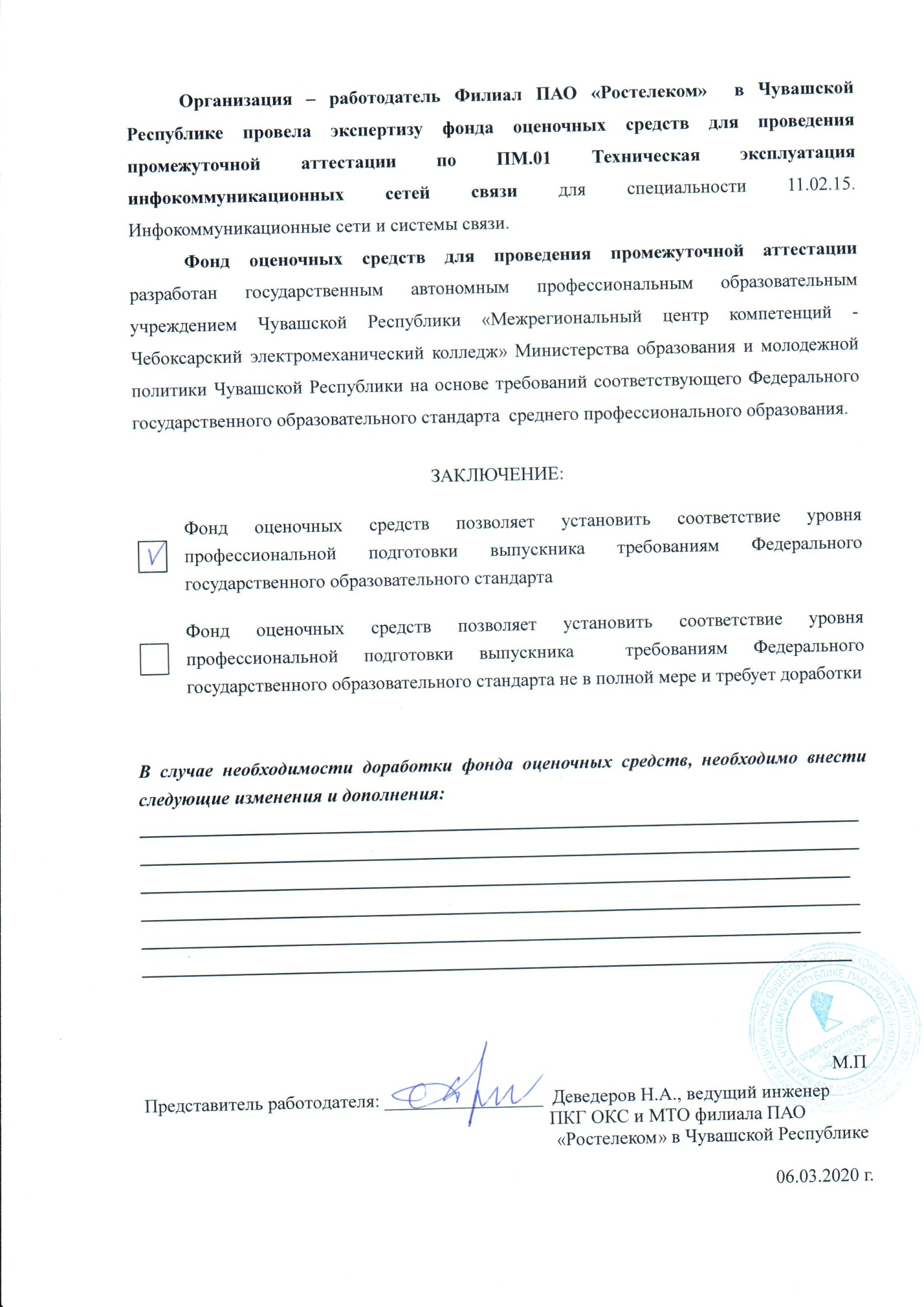 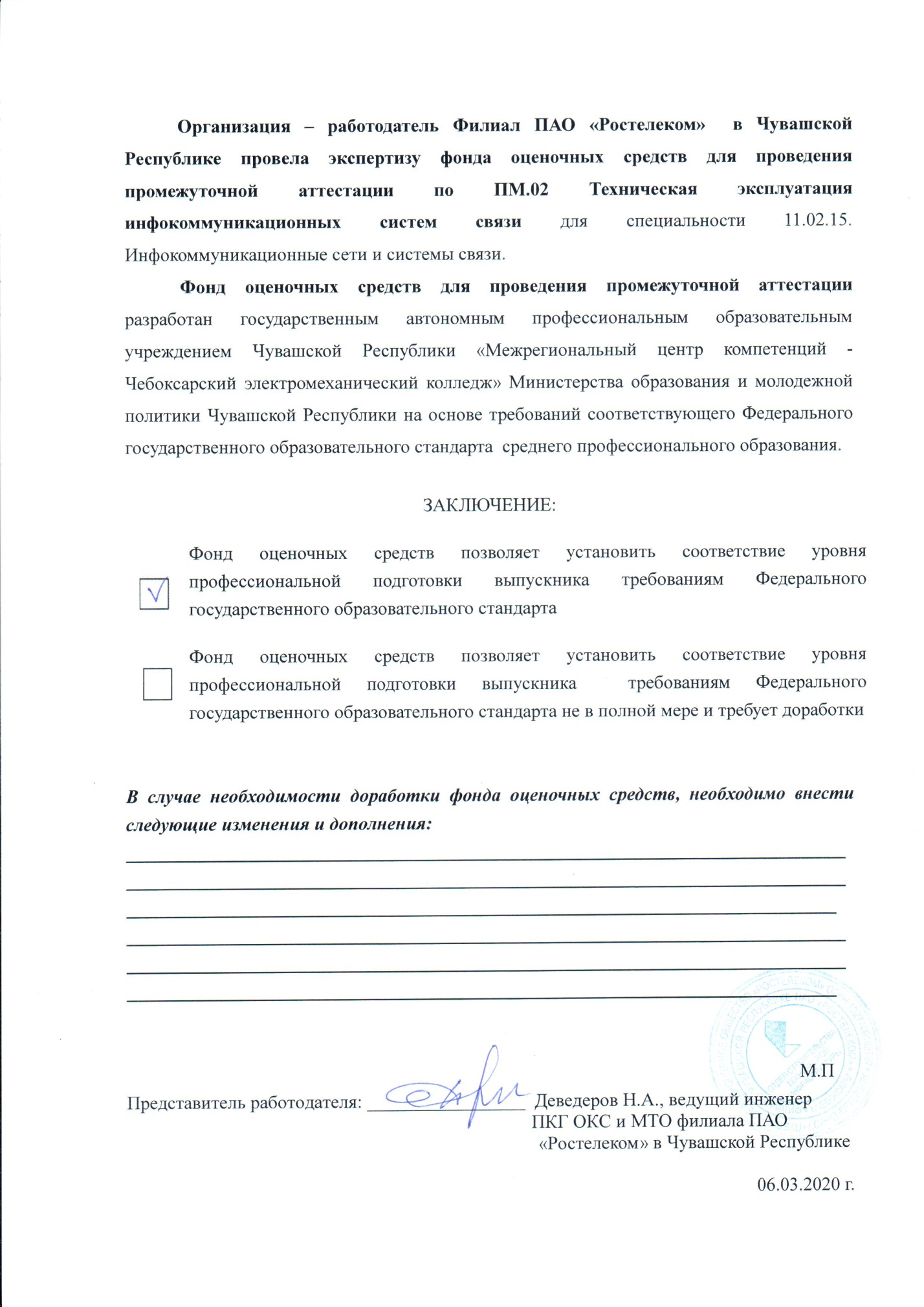 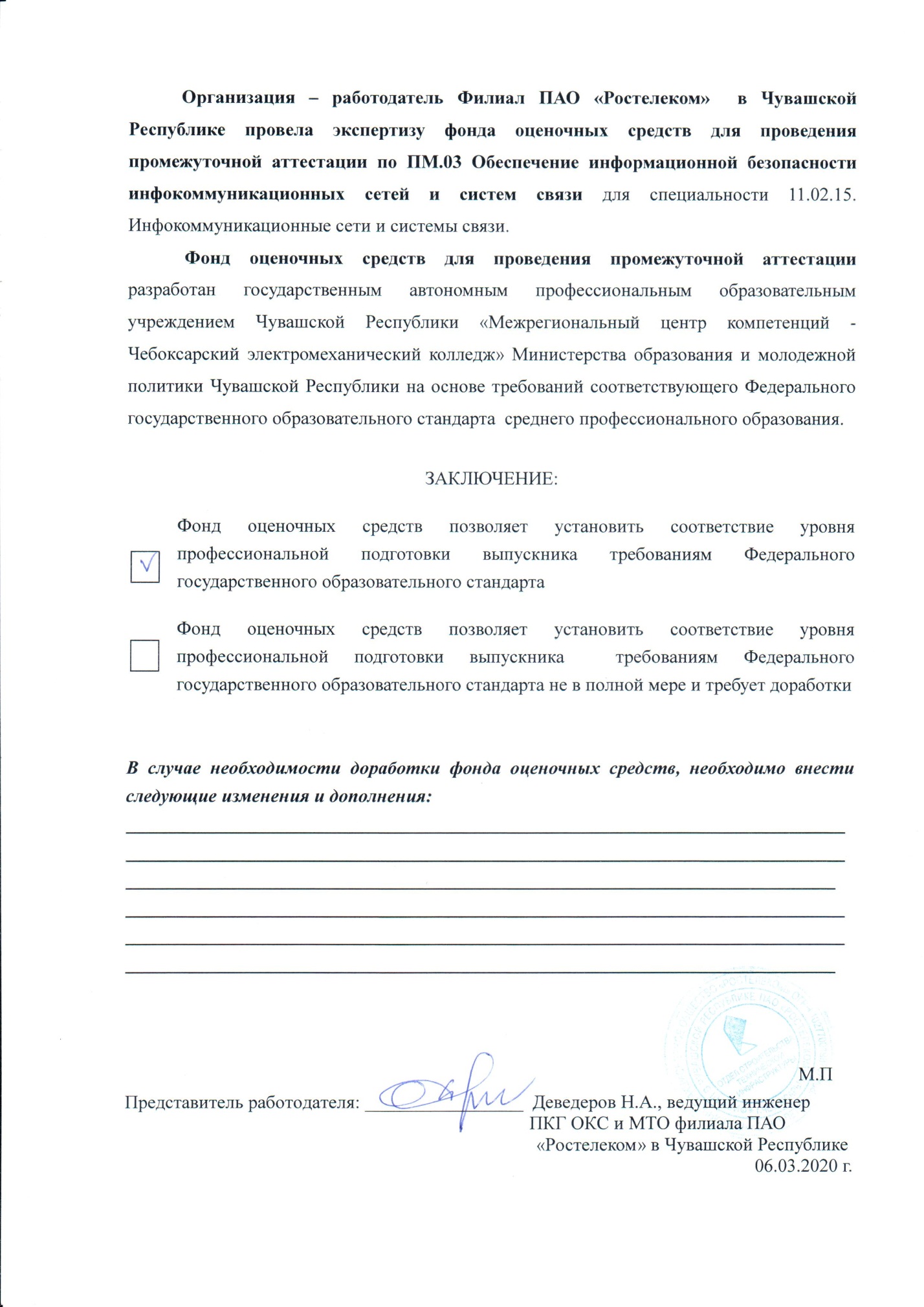 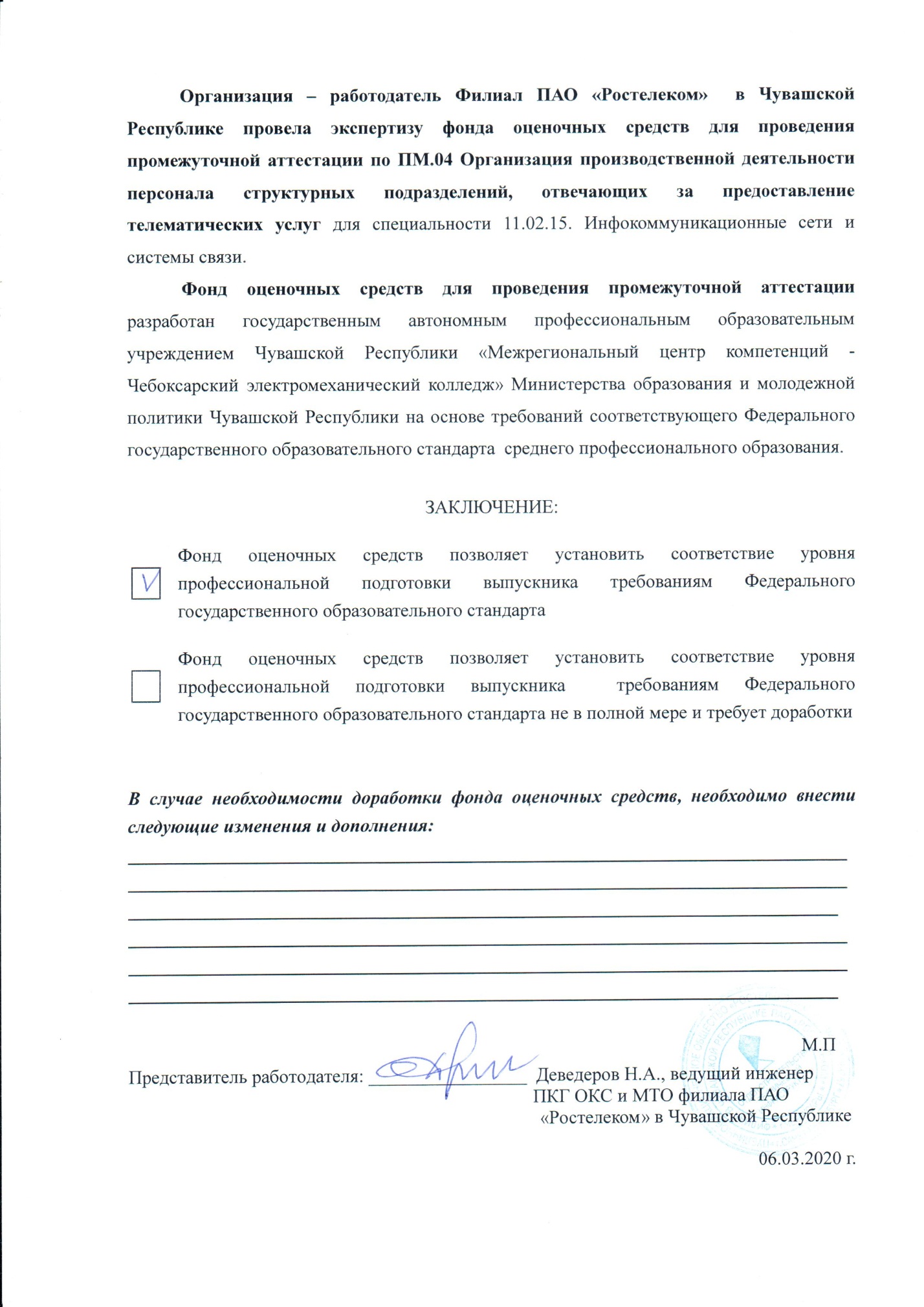 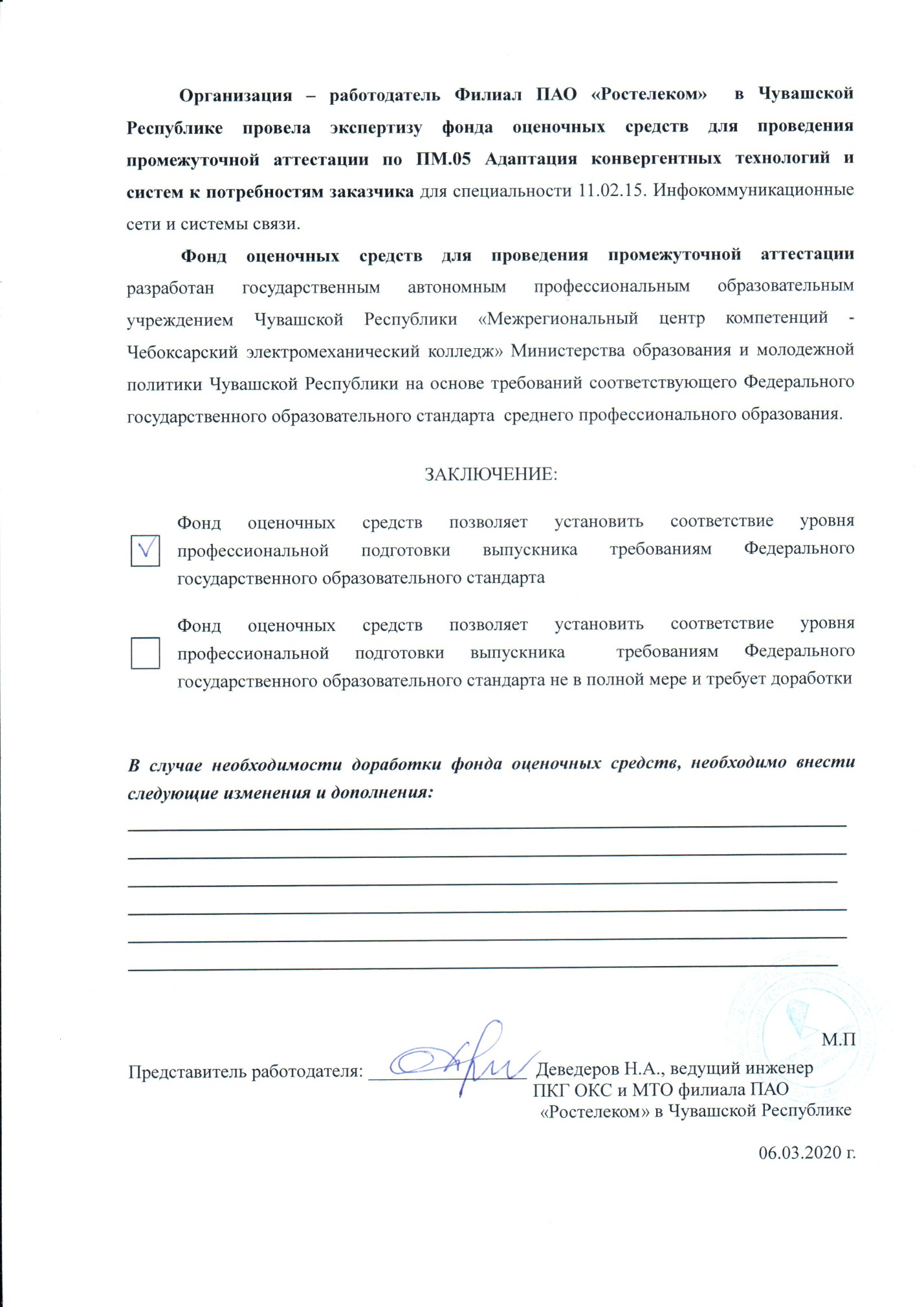 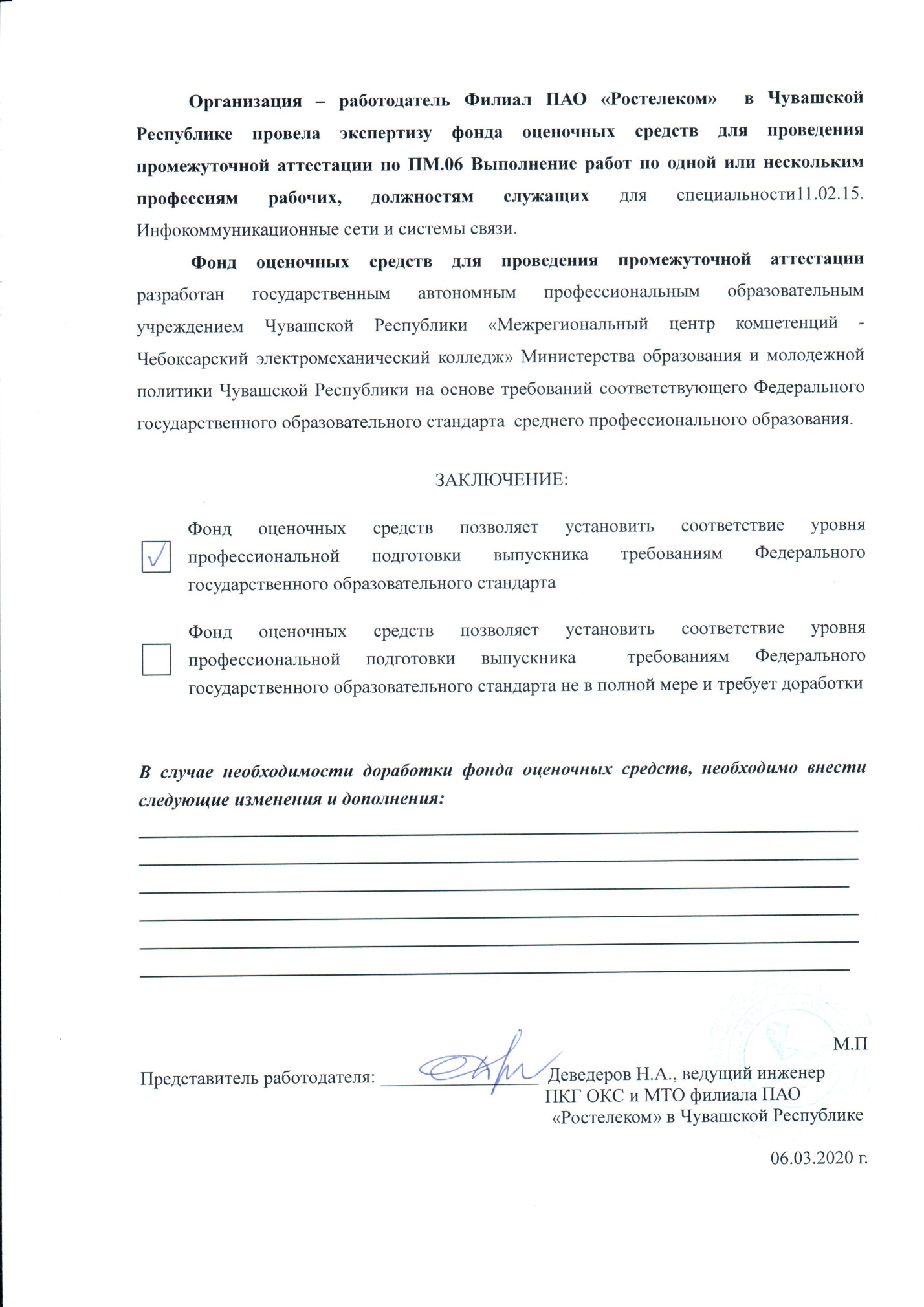 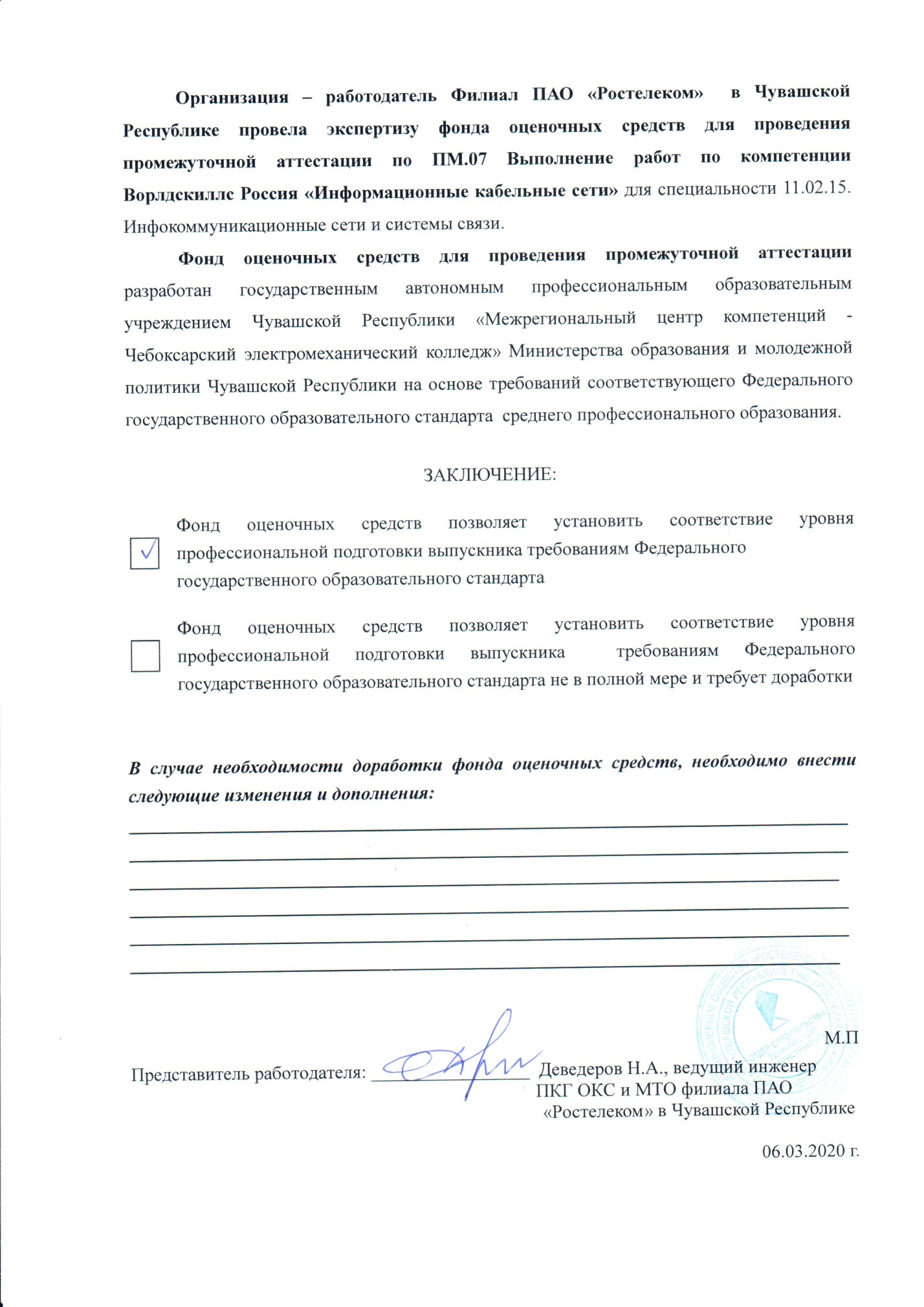 ОК 1Выбирать способы решения задач профессиональной деятельности, применительно к различным контекстам.ОК 2Осуществлять поиск, анализ и интерпретацию информации, необходимой для выполнения задач профессиональной деятельности.ОК 3Планировать и реализовывать собственное профессиональное и личностное развитие.ОК 4Работать в коллективе и команде, эффективно взаимодействовать с коллегами, руководством, клиентами.ОК 5Осуществлять устную и письменную коммуникацию на государственном языке с учетом особенностей социального и культурного контекста.ОК 6Проявлять гражданско-патриотическую позицию, демонстрировать осознанное поведение на основе традиционных общечеловеческих ценностей.ОК 7Содействовать сохранению окружающей среды, ресурсосбережению, эффективно действовать в чрезвычайных ситуациях.ОК 8Использовать средства физической культуры для сохранения и укрепления здоровья в процессе профессиональной деятельности и поддержания необходимого уровня физической подготовленности.ОК 9Использовать информационные технологии в профессиональной деятельности.ОК 10Пользоваться профессиональной документацией на государственном и иностранном языкеОК 11Планировать предпринимательскую деятельность в профессиональной сфере.Наименование основных видов деятельностиНаименование профессиональных модулейТехник Техническая эксплуатация инфокоммуникационных сетей связиПМ. 01. Техническая эксплуатация инфокоммуникационных сетей связиосваиваетсяТехническая эксплуатация инфокоммуникационных системПМ 02. Техническая эксплуатация инфокоммуникационных систем связиосваиваетсяОбеспечение информационной безопасности инфокоммуникационных сетей и систем связиПМ. 03. Обеспечение информационной безопасности инфокоммуникационных сетей и систем связиосваиваетсяОрганизация производственной деятельности персонала структурных подразделений, отвечающих за предоставление телематических услугПМ. 04. Организация производственной деятельности персонала структурных подразделений, отвечающих за предоставление телематических услугосваиваетсяАдаптация конвергентных инфокоммуникационных технологий и систем к потребностям заказчикаПМ.05 Адаптация конвергентных технологий и систем к потребностям заказчикаосваиваетсяОсвоение одной или нескольких профессий рабочих, должностей служащихПМ.06 Выполнение работ по одной или нескольким профессиям рабочих, должностям служащихосваиваетсяВыполнение работ по компетенции Worldskills RussiaПМ.07 Компетенция Worldskills Russia - Информационные кабельные сетиосваивается